中國文化大學中程計畫計畫成果紀錄表子計畫B3 開設智慧生活科技軸線學科B3 開設智慧生活科技軸線學科B3 開設智慧生活科技軸線學科具體作法透過專題演講帶給在校生更多實務經驗透過專題演講帶給在校生更多實務經驗透過專題演講帶給在校生更多實務經驗主題專題演講-梁凱怡老師 專題演講-梁凱怡老師 專題演講-梁凱怡老師 內容（活動內容簡述/執行成效）主辦單位：財金系活動日期：111/11/9(周三)1300-1500活動地點：511教室主 講 者：梁凱怡老師-時下最流行的元宇宙參與人數：32人（教師2人、學生30人、）內    容：現在元宇宙三個字真的很流行，把遙不可及的想像隨著科技與技術的進步逐漸實現，像人工智慧、虛擬實境、AI、甚至區塊鏈等等，然而區塊鏈在元宇宙中不可或缺，因為有著去中心化、不可逆、不可篡改以及高安全性的特性。其實要打造一個夢想中的元宇宙世界，背後可是由許多龐大的技術去支撐。從顯示技術方面來看，會需要一個足夠特別且客製化以及擬真的數位分身，那就需要有高超的3D繪圖技術；要進入虛擬的世界，則必須透過穿戴裝置進行數位內容互動，例如AR、VR裝置，而目前這些裝置的體驗僅止於視覺與聽覺方面，未來更勢必發展出嗅覺、觸覺、味覺等多種互動方式。執行成效:鼓勵學生多元學習，不要就地設限，世界之大，保持著處處可學習態度。主辦單位：財金系活動日期：111/11/9(周三)1300-1500活動地點：511教室主 講 者：梁凱怡老師-時下最流行的元宇宙參與人數：32人（教師2人、學生30人、）內    容：現在元宇宙三個字真的很流行，把遙不可及的想像隨著科技與技術的進步逐漸實現，像人工智慧、虛擬實境、AI、甚至區塊鏈等等，然而區塊鏈在元宇宙中不可或缺，因為有著去中心化、不可逆、不可篡改以及高安全性的特性。其實要打造一個夢想中的元宇宙世界，背後可是由許多龐大的技術去支撐。從顯示技術方面來看，會需要一個足夠特別且客製化以及擬真的數位分身，那就需要有高超的3D繪圖技術；要進入虛擬的世界，則必須透過穿戴裝置進行數位內容互動，例如AR、VR裝置，而目前這些裝置的體驗僅止於視覺與聽覺方面，未來更勢必發展出嗅覺、觸覺、味覺等多種互動方式。執行成效:鼓勵學生多元學習，不要就地設限，世界之大，保持著處處可學習態度。主辦單位：財金系活動日期：111/11/9(周三)1300-1500活動地點：511教室主 講 者：梁凱怡老師-時下最流行的元宇宙參與人數：32人（教師2人、學生30人、）內    容：現在元宇宙三個字真的很流行，把遙不可及的想像隨著科技與技術的進步逐漸實現，像人工智慧、虛擬實境、AI、甚至區塊鏈等等，然而區塊鏈在元宇宙中不可或缺，因為有著去中心化、不可逆、不可篡改以及高安全性的特性。其實要打造一個夢想中的元宇宙世界，背後可是由許多龐大的技術去支撐。從顯示技術方面來看，會需要一個足夠特別且客製化以及擬真的數位分身，那就需要有高超的3D繪圖技術；要進入虛擬的世界，則必須透過穿戴裝置進行數位內容互動，例如AR、VR裝置，而目前這些裝置的體驗僅止於視覺與聽覺方面，未來更勢必發展出嗅覺、觸覺、味覺等多種互動方式。執行成效:鼓勵學生多元學習，不要就地設限，世界之大，保持著處處可學習態度。活動照片(檔案大小以不超過2M為限) 活動照片電子檔名稱(請用英數檔名)活動照片內容說明(每張20字內)活動照片內容說明(每張20字內)活動照片(檔案大小以不超過2M為限) 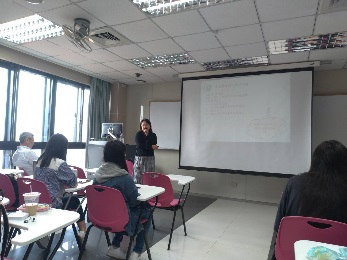 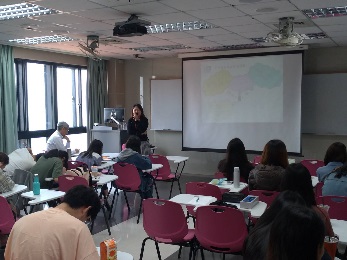 活動照片(檔案大小以不超過2M為限) 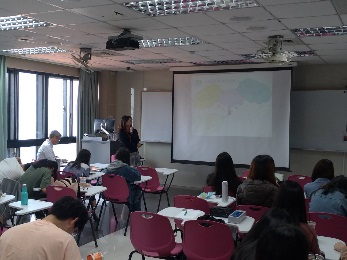 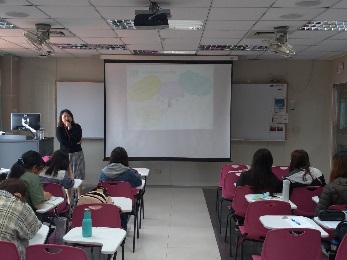 